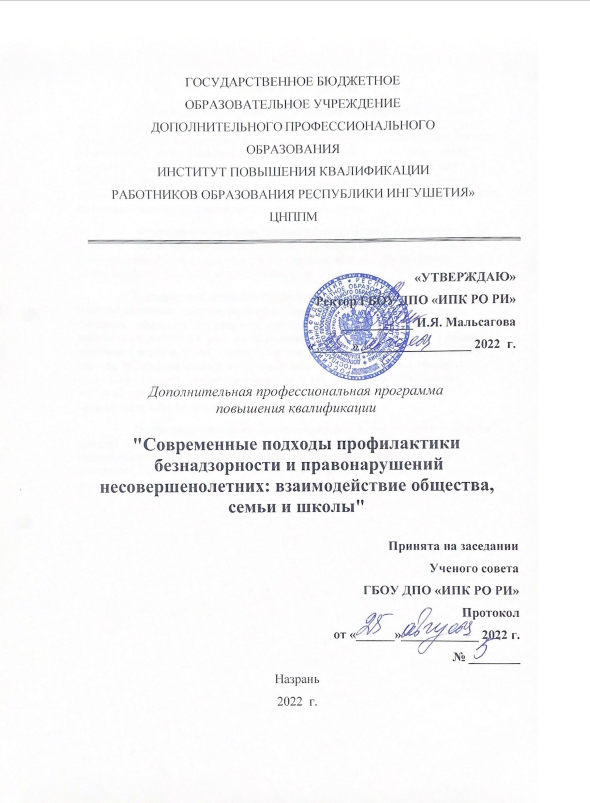 Пояснительная записка	Одной из самых актуальных и социально значимых задач, стоящих перед обществом сегодня, является поиск путей снижения роста преступлений среди молодежи и повышение эффективности их профилактики. Необходимость скорейшего решения этой задачи обусловлена тем, что в стране продолжает сохраняться достаточно сложная криминогенная ситуация, и   прежде всего то, что в сферу организованной преступности втягивается все больше и больше несовершеннолетних. Криминальными группировками, созданными подростками, совершаются опасные преступления и правонарушения.	 Преступность молодеет. И такая криминализация молодежной среды лишает общество перспективы установления в скором будущем социального благополучия. В современных условиях серьезно обострились проблемы социальной дезадаптации детей и подростков. 	Сегодняшний подросток находится в плену романтического ореола блатной «карьеры», поэтому взрослым главное не закрывать на это глаза. В поединке с рекламой, призывающей к роскоши, и блатным шансонам, педагог выйдет победителем и спасет жизнь ребенка, если поймет: рассказать – значит показать, а вести за собой – значит являться хорошим наставником и знающим другом, за которым хочется  идти. Очень важно не быть дидактом, который буквально отрицает девиантное поведение, а стать знающим собеседником, который может многое сказать подростку, даже уже идущему по пути  к девиантному  образу жизни.   	Чтобы предостеречь несовершеннолетнего и  помочь ему,   во многих школах   создаются программы   по профилактике и предупреждению преступлений и правонарушений среди обучающихся.  Каждое   учебное заведение старается найти свой подход в решении данной  проблемы,   использовать  те   методы,    которые будут эффективны  для  данной школы.	Раздел 1. Характеристика программы.1.1. Цель реализации программы - повышение уровня профессиональной компетентности педагогов-психологов и социальных педагогов. Освоение теоретических знаний и практических навыков в области безнадзорности и правонарушений несовершеннолетних и умению определить эффективные стратегии в работе с трудными детьми. 1.2. Планируемые результаты обучения: 	1.3. Категория слушателей: педагоги-психологи, социальные педагоги. 	1.4. Форма обучения - заочная с применением дистанционных технологий,  предполагает доступ к материалам через портал электронного обучения и дистанционных образовательных технологий ГБОУ ДПО "ИПК РО РИ" (http://ipkrori-online.ru) . Использование портала бесплатно для обучающихся.       1.5. Срок освоения программы: 36 ч. Учебный план.Учебно-тематический план2.2. Рабочая программа1. Входная диагностика ( самостоятельная работа - 1 ч. )Модуль 1. Нормативно-правовое сопровождение профилактики безнадзорности и правонарушений несовершеннолетнихПромежуточное тестирование ( самостоятельная работа - 1час)		1.1. Конвенция о правах ребенка (одобрена Генеральной Ассамблеей ООН 20.11.1989) (вступила в силу для СССР 15.09.1990)           1.2  Семейный кодекс Российской Федерации от 29.12.1995 N 223.           1.3  Нормативно-правовая документация профилактики безнадзорности и правонарушений несовершеннолетних международного права.           1.4  Правовая основа профилактики безнадзорности и правонарушений несовершеннолетних на федеральном уровне. Модуль 2. Общее представление о профилактике безнадзорности и правонарушений несовершеннолетних.2.1 Система работы школы по профилактике правонарушений.2.2 Методика работы с "трудными" детьми. Методы и приемы на работы. Профилактическая коррекционно-развивающая программа. Просветительская работа. Факторы попадания детей в "группу риска", "трудные дети"2.3 Раннее выявление семей "группы риска" Алгоритм выявления неблагополучных семей. Признаки неблагополучия. Признаки физического насилия в семье. Примерные мероприятия по работе с неблагополучными семьями и по предупреждению нарушения прав детей в семье. 2.4. Характеристика подростков группы риска. Социально незащищенные дети. Социально-запущенные дети. Дети из проблемных и неблагополучных семей. Дети с проявлением социальной дезадаптации. Модуль 3. Особенности подросткового возраста и их учет в профилактической деятельности 3.1 Психологическая безопасность в образовательной среде. Одно из самых важных условий для успешного учебного процесса, для формирования личности. 3.2 Психологические особенности обучающихся на разных возрастных этапах. Дошкольное образование (старший дошкольный возраст, 5-7 лет). Начальное общее образование (младший школьный возраст). Основное общее образование (подростковый возраст, 11-15 лет)3.3 Суицидальные настроения в подростковой среде и организация профилактической работы. Организация работы по профилактике суицида в образовательной среде. Цель работы по профилактике суицида в образовательной среде: принципы работы, ожидаемые результаты.  Итоговая аттестация (самостоятельная работа - 1 часа)Проводится в форме тестирования.Требования к информационным и учебно-методическим условиям1. Конвенция о правах ребенка (одобрена Генеральной Ассамблеей ООН 20.11.1989) (вступила в силу для СССР 15.09.1990) // Сборник международных договоров СССР, выпуск XLVI, 1993 2. Минимальные стандартные правила Организации Объединенных Наций, касающиеся отправления правосудия в отношении несовершеннолетних (Пекинские правила)" (Приняты 29.11.1985 Резолюцией 40/33 на 96-ом пленарном заседании Генеральной Ассамблеи ООН) // СПС Консультант плюс 3. Конституция Российской Федерации: принята всенародным голосованием 12 декабря 1993 года // Российская газета. – 1993. - № 237.- 25 декабря. 4. Кодекс Российской Федерации об административных правонарушениях от 30 декабря 2001 г. № 195-ФЗ // СПС Консультант плюс 5. Семейный кодекс Российской Федерации от 29.12.1995 N 223-ФЗ // СЗ РФ.   1996. - № 1. –Ст. 16. 6. Федеральный закон от 28.12.2013 N 442-ФЗ «Об основах социального обслуживания граждан в Российской Федерации» // СЗ РФ. – 2013. - № 52 (часть I). –Ст. 7007. 7. Федеральный закон от 29.12.2012 N 273-ФЗ «Об образовании в Российской Федерации» // СПС Консультант плюс  8 .Федеральный закон от 16.04.2001 N 44-ФЗ «О государственном банке данных о детях, оставшихся без попечения родителей» // СЗ РФ. – 2001. - № 17. –Ст. 1643. 9. Федеральный закон от 24.07.1998 N 124-ФЗ «Об основных гарантиях прав ребенка в Российской Федерации» // СПС Консультант плюс 10. Федеральный закон от 24.04.2008 N 48-ФЗ «Об опеке и попечительстве» // Российская газета. – 2008. - 30 апреля. 11. Федеральный закон от 21.12.1996 N 159-ФЗ «О дополнительных гарантиях по социальной поддержке детей-сирот и детей, оставшихся без попечения родителей» // СЗ РФ. – 1996. - № 52. –Ст. 5880. 12. Федеральный закон «Об основах системы профилактики безнадзорности и правонарушений несовершеннолетних» от 24.06.1999 N 120-ФЗ // СПС Консультант плюс 13. Постановление Правительства РФ от 28.03.2012 N 259 «Об утверждении Правил медицинского освидетельствования несовершеннолетнего на наличие или отсутствие у него заболевания, препятствующего его содержанию и обучению в специальном учебновоспитательном учреждении закрытого типа» // СЗ РФ. – 2012. - № 14. –Ст. 581653. 14. Постановление Правительства РФ от 06.11.2013 N 995 «Об утверждении Примерного положения о комиссиях по делам несовершеннолетних и защите их прав» // СПС Консультант плюс 15. Постановление Правительства РФ от 06.05.2006 N 272 «О Правительственной комиссии по делам несовершеннолетних и защите их прав» (вместе с «Положением о Правительственной комиссии по делам несовершеннолетних и защите их прав») // Российская газета. – 2006. – 11 мая. 16. Приказ Минобрнауки России от 20.02.2014 N 134 "О категориях несовершеннолетних, направляемых в специальные учебно-воспитательные учреждения закрытого типа, реализующие адаптированные основные образовательные программы" (Зарегистрировано в Минюсте России 28.02.2014 N 31468) // СПС Консультант плюс 17. Приказ МВД России от 15.10.2013 N 845 "Об утверждении Инструкции по организации деятельности подразделений по делам несовершеннолетних органов внутренних дел Российской Федерации" (Зарегистрировано в Минюсте России 06.02.2014 N 31238) // СПС Консультант плюс 18. Закон Республики Татарстан от 20.05.2011г № 26-ЗРТ «О комиссиях по делам несовершеннолетних и защите их прав в Республике Татарстан». 19. Постановление Кабинета Министров № 798 от 24.09.2012 "О мерах по реализации Закона Республики Татарстан от 20 мая 2011 г. № 26-ЗРТ «О комиссиях по делам несовершеннолетних и защите их прав в Республике Татарстан»"//http://правительство.татарстан.рф/docs/post/post1.htm?page=182&pub_id=137869 20. Решение Совета Елабужского муниципального района решением № 9 от 08 октября 2015 г. «Об образовании Комиссии по делам несовершеннолетних и защите их прав в Елабужском муниципальном районе // Официальный сайт Елабужского муниципального района: http://городелабуга.рф/ Учебно-методические материалы:  	Учебно-методическая литература для данной программы имеется в наличии в электронно-библиотечных системах сети «Интернет», а также в фондах Научной библиотеки им. Н.И.Лобачевского КФУ, доступ к которым предоставлен обучающимся (слушателям). Информационно-коммуникационные ресурсы: 1. http://www.lib.ru/PRAWO/ – Сайт – Официальная Россия, сервер органов государственной власти РФ. Разделы сервера: Президент РФ, Федеральные органы исполнительной власти, Федеральное собрание РФ, Судебная власть РФ, Совет безопасности РФ, Счетная палата РФ, Региональные органы государственной власти РФ, государственные символы России, Законодательные акты РФ, Особо ценные объекты национального наследия РФ  2.http://www.hro.org/ – Сайт Человек и закон. Законодательство РФ. Нормативно-правовые материалы, регламентирующие деятельность правоохранительных органов, суда, прокуратуры, налогообложение, организацию и ведение бухгалтерского учета, аудит и др.  3.http://www.garant.ru/, http://www.consultant.ru/, http://www.elaw.ru/online/ – Правовые базы данных. 4. http://www.systema.ru/  – Юридические словари . Использованная литератур1. Анищенко В. А. Проектирование образовательных систем: теория и практика : монография / В. А. Анищенко. М-во образования и науки РФ, Башкирский гос. ун-т.  Уфа.: РИЦ БашГУ, 2010.  322 с. 2. Болотова Е. Л. Права ребенка в школе / Е. Л. Болотова. – 2-е изд., стер. – М.: Информационно-методический центр «Арсенал образования», 2011.  91 с.3. Воронцова О. В. Основы права: учебник / О.В. Воронцова, З.А. Ахметьянова, Н.Р. Вотчель; под ред. А.Ю. Епихина, И.А. Тарханова. - 2-e изд., перераб. и доп. - Москва: Альфа-М: НИЦ ИНФРА-М, 2014.  400 с. ISBN 978-5-98281-343-5. Режим доступа: http://znanium.com/bookread.php?book=4067494. Артемьева И. В., Трошкина Т. Н. Лекции по образовательному праву / Отв. ред.: Т. Н. Трошкина. М. : Федеральный центр образовательного законодательства, 2012. 224 с. 5. Современное образование как открытая система / под ред. Ничкало Н.Г., Филонова Г.Н., Суходольской-Кулешовой О.В. М.: ЮРКОМПАНИ. 2014. 576 с. 6.Повышение финансовой грамотности населения: международный опыт и российская практика / Зеленцова А.В., Блискавка Е.А., Демидов Д.Н. - М.:ЦИПСиР, 2012. - 112 	с. 	ISBN 	978-5-406-01954-2. Режим доступа: http://znanium.com/catalog.php?bookinfo=556626 7. Абземилова, З. Р. Проблемы реализации принудительных мер воспитательного воздействия в отношении несовершеннолетних в законодательной и правоприменительной практике [Электронный ресурс] / З. Р. Абземилова // Cборник материалов Международной научно-практической конференции «Актуальные вопросы развития юридической науки и практики в современных условиях». - Уфа : РИО БашГУ, 2009, октябрь. - 8 с. - Режим доступа: http://znanium.com/ 8. Комплексная программа по профилактике социального сиротства, реабилитации и коррекции социальных сирот и детей, пострадавших от семейного насилия [Электронный ресурс]/ Е.И. Ананьева [и др.].— Электрон. текстовые данные.— СПб.: СанктПетербургский государственный институт психологии и социальной работы, 2009.— 477 c.— Режим доступа: http://www.iprbookshop.ru/22981.html.— ЭБС «IPRbooks» 9. Кудинова, С.В. Суицид в подростковой и молод.жной среде: профилактика, выявление, психологическая помощь [Электронный ресурс] : методическое пособие для образовательных ор-ганизаций / С.В. Кудинова, М.Н. Прозорова. – Вып. 3. – Киров: Тип. Старая Вятка, 2014. – 55 с. – (Серия «Воспитание и развитие личности в условиях ФГОС»). 10. Кулганов В.А. Профилактика социальных отклонений (превентология) [Электронный ресурс]: учебно-методическое пособие/ В.А. Кулганов, В.Г. Белов, Ю.А. Парфёнов— Электрон. текстовые данные.— СПб.: Санкт-Петербургский государственный институт психологии и социальной работы, 2011.— 244 c.— Режим доступа: http://www.iprbookshop.ru/22988.html.— ЭБС «IPRbooks» 5. Можгинский Ю.Б. Агрессивность детей и подростков [Электронный ресурс]: распознавание, лечение, профилактика/ Ю.Б. Можгинский— Электрон. текстовые данные.— М.: Когито-Центр, 2008.— 184 c.— Режим доступа: http://www.iprbookshop.ru/3852.html.— ЭБС «IPRbooks» Трудовая функция Трудовые действия       Знать Уметь Общепедагогическая функция. Обучение.Владеть методикой выявления и работой с детьми из группы риска Знать Конституцию РФ Федеральный закон от 24 июня 1999 г. N 120-ФЗ "Об основах системы профилактики безнадзорности и правонарушений  несовершеннолетних и др акты имеющие отношение профилактике безнадзорности и правонарушений несовершеннолетних" Формулировать цели использования профилактической работы по профилактике суицидального поведения подростков;
- системно представлять развивающие ресурсы, использующиеся в разработке конкретной методики;
- создавать учебные и контролирующие задания по курсу на базе ОО;
Знать основные психолого-возрастные аспекты детской психологии и детско-родительских отношений из группы риска                  Знать психолого-педагогические механизмы оказания социально правовой воспитательной помощи детям попавшим в трудную жизненную ситуациюУметь применять приобретенные знания в учебно-воспитательной, социально-педагогической, культурно- просветительской, организационно- управленческой, консультативной и иных сферах деятельности, направленных на профилактику в работе с детьми групп риска;Понятие теории и  практики организации профилактической работы с подростками в ОО;
- возможности, современные тенденции использования профилактических подходов профилактики суицидального поведения подростков в образовании;
- специфика и перспективы использования профилактической работы в обучении подростков;
- приемы организации профилактики суицидального поведения подростков с использованием специализированных методик;
- дидактические особенности профилактики суицидального поведения подростковУметь правильно организовать работу по обнаружению причин, порождающих правонарушающее поведение субъектов и условий, способствующих их совершению и их нейтрализации;№Наименование темыВсего часовВ том числеВ том числеВ том числеФорма контроля№Наименование темыВсего часовлекциипрактикасамост. работаФорма контроля1Входная диагностика педагогических работников образовательных организаций  в рамках письма Минобрнауки РФ от 27.12.17г № 08-27-39 «О модернизации системы ДПО в РФ».11тест2Модуль 1.Нормативно-правовое сопровождение профилактики безнадзорности и правонарушений несовершеннолетних 8713.Модуль 2.Общее представление о профилактике безнадзорности и правонарушений несовершеннолетних 14864.Модуль 3. Особенности подросткового возраста и их учет в профилактической деятельности 12667.Итоговая аттестация11тестВсегоВсего362115№Наименование темыВсего часовВ том числеВ том числеВ том числеФорма контроля№Наименование темыВсего часовлекциипрактикасамост. работаФорма контроляВходная диагностика педагогических работников образовательных организаций  в рамках письма Минобрнауки РФ от 27.12.17г № 08-27-39 «О модернизации системы ДПО в РФ».11тест  1.Модуль 1. Нормативно-правовое сопровождение профилактики безнадзорности и правонарушений несовершеннолетних871.1Конвенция о правах ребенка (одобрена Генеральной Ассамблеей ООН 20.11.1989) (вступила в силу для СССР 15.09.1990)111.2Семейный кодекс Российской Федерации от 29.12.1995 N 223.221.3Нормативно-правовая документация профилактики безнадзорности и правонарушений несовершеннолетних международного права.221.4Правовая основа профилактики безнадзорности и правонарушений несовершеннолетних на федеральном уровне.22Промежуточный контроль 1       тест 2.Модуль 2.Общее представление о профилактике безнадзорности и правонарушений несовершеннолетних14862.1Система работы школы по профилактике правонарушений222.2Методика работы с "трудными" детьми 4222.3Раннее выявление семей "группы риска"4222.4Характеристика подростков группы риска 422 3.Модуль 3. Особенности подросткового возраста и их учет в профилактической деятельности 12663.1Психологическая безопасность в образовательной среде22 3.2Психологические особенности обучающихся на разных возрастных этапах развития4223.3 Суицидальные настроения в подростковой среде и организация профилактической работы624Итоговая аттестация 11тестВсего 362115